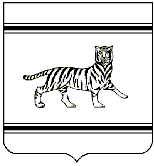 Муниципальное образование «Ленинский муниципальный район»Еврейской автономной областиАДМИНИСТРАЦИЯ МУНИЦИПАЛЬНОГО РАЙОНАПОСТАНОВЛЕНИЕс. ЛенинскоеОб утверждении муниципальной программы «Комплексная безопасность образовательных учреждений Ленинского муниципального района на 2016 - 2018 годы»На основании Устава муниципального образования «Ленинский муниципальный район», в соответствии с постановлением администрации муниципального района от 26.01.2015 № 11 «Об утверждении Порядка разработки, утверждения и реализации муниципальных программ муниципального образования «Ленинский муниципальный район», Перечнем муниципальных программ, предлагаемых к финансированию в 2016 году и плановом периоде 2017-2020 годов, утвержденным постановлением администрации муниципального района от 17.12.2015 № 721 администрация муниципального районаПОСТАНОВЛЯЕТ:1. Утвердить муниципальную программу «Комплексная безопасность образовательных учреждений Ленинского муниципального района на 2016 - 2018 годы». 2. Признать утратившим силу:- постановление администрации муниципального района от 26.02.2015 № 75 «Об утверждении ведомственной целевой программы «Обеспечение пожарной безопасности в образовательных учреждениях муниципального образования «Ленинский муниципальный район» на 2015-2017 годы»»;- постановление администрации муниципального района от 26.02.2015 № 73 «Об утверждении ведомственной целевой программы «Обеспечение безопасности школьных перевозок на 2015-2016 годы»»;- постановление администрации муниципального района от 26.02.2015 № 84 «Об утверждении ведомственной целевой программы «Улучшение условий и охраны труда в образовательных учреждениях Ленинского муниципального района на 2015-2016 годы»».3. Контроль за исполнением настоящего постановления возложить на заместителя главы администрации муниципального района по социальным вопросам Комарову О.П.4. Опубликовать настоящее постановление в газете "Амурская нива".5. Настоящее постановление вступает в силу после дня его официального опубликования.Глава администрациимуниципального района		 В.А. СамковГотовил:СОГЛАСОВАНО                                   СОГЛАСОВАНО   Приложение   к постановлению администрации   муниципального района   от			№Муниципальная программа«Комплексная безопасность образовательных учреждений Ленинского муниципального района на 2016 - 2018 годы»с. Ленинское2016 год1. ПАСПОРТ муниципальной программы муниципального образования«Ленинский муниципальный район»2. Содержание проблемы и обоснование необходимостиее решения программными методамиВ соответствии с Федеральным законом от 29.12.2012 № 273-ФЗ «Об образовании в Российской Федерации" к полномочиям органов местного самоуправления муниципальных районов по решению вопросов местного значения в сфере образования относится обеспечение содержания зданий и сооружений муниципальных образовательных учреждений, обустройство прилегающих к ним территории. Комплексная безопасность образовательных учреждений является важнейшим условием защищенности образовательного учреждения от реальных и прогнозируемых угроз социального, техногенного и природного характера, обеспечивающее его безопасное функционирование.На основании вышеизложенного данные мероприятия требуют безотлагательного решения, а вследствие дефицита бюджета района, решения программными методами.3. Цели, задачи, этапы и сроки реализации программы3.1. Цель и задачи программы. Цель – обеспечение комплексной безопасности образовательных учреждений Ленинского муниципального района - антитеррористической защищенности зданий и сооружений, пожарной безопасности и вопросы личной безопасности сотрудников и воспитанниковЗадачи:- повышение уровня комплексной безопасности образовательных учреждений;- соблюдение санитарно-эпидемиологических правил и нормативов, направленных на охрану здоровья обучающихся;- развитие аттестации рабочих мест по условиям труда;- выполнение требований Федерального Закона от 21.12.1994 г. № 69 ФЗ «О пожарной безопасности»;- выполнение предписаний контролирующих органов.3.2. Этапы и сроки реализации программы                                                                                                                  Таблица 14. Система программных мероприятий                                                                                                                 Таблица 2Примечание МКОУ – муниципальное казенное общеобразовательное учреждение                     СОШ – средняя общеобразовательная школа                     ООШ – основная общеобразовательная школа                     НОШ – начальная общеобразовательная школа                     МКДОУ – муниципальное казенное дошкольное образовательное учреждение                     ДОД – дополнительное образование детей5. Ресурсное обеспечение реализации программТаблица 36. Оценка эффективности реализации программыЭффективность реализации программы заключается в достижении следующих результатов:- усиление внимания к вопросам безопасности;- повышение безопасности трудового и учебного процессов;- снижение уровня травмирования при возникновении чрезвычайных ситуаций;- сокращение материального ущерба от чрезвычайных ситуаций.Начальник отдела образования администрации муниципального района«____» _______________ 2016 г.И.А. ЛеонтьеваУправляющий делами администрации муниципального района«____» _______________ 2016 г.Т.А. РешетнякНачальник юридического отдела администрации муниципального района«____» _______________ 2016 г.А.М. СтешинаЗаместитель главы администрации муниципального района                                    О.П. Комарова«_____» ________________ 2016 г.Начальник финансового отдела администрации муниципального района                                             Ж.А. Рошу«_____» _________________ 2016 г.Наименование программы                    «Комплексная безопасность образовательных учреждений Ленинского муниципального района на 2016 - 2018 годы»Ответственный исполнитель программы           Отдел образования администрации муниципального районаЦель программы                            Обеспечение комплексной безопасности образовательных учреждений Ленинского муниципального района - антитеррористической защищенности зданий и сооружений, пожарной безопасности и вопросы личной безопасности сотрудников и воспитанниковОсновные задачи программы                 Повышение уровня комплексной безопасностиобразовательных учреждений;- соблюдение санитарно-эпидемиологических правил и нормативов, направленных на охрану здоровья обучающихся;- развитие аттестации рабочих мест по условиям труда;- выполнение требований Федерального Закона от 21.12.1994 г. № 69 ФЗ «О пожарной безопасности»;- выполнение предписаний контролирующих органов.Сроки и этапы реализации программы        первый этап – 2016 годвторой этап – 2017 годтретий этап – 2018 годИсполнители основных мероприятий программыРуководители муниципальных казенных образовательных учрежденийОбъемы финансирования программы           Всего – 16673,0 тыс. рублей:2016 год – 5032,4 тыс. рублей;2017 год – 7608,3 тыс. рублей; 2018 год – 4032,3 тыс. рублей  Источники финансирования программы        Бюджет муниципального районаОжидаемые конечные результаты             реализации программы                      Создание комплексной системы обеспечения безопасности образовательных учреждений;- отсутствие пожаров, ЧС, травматизма в учреждениях;- повышение уровня защиты зданий, сооружений, инженерных сетей от возможных угроз субъективного, природного и техногенного характера и других чрезвычайных ситуаций;- приведение материально-технической базы образовательных учреждений в соответствии с требованиями и нормами безопасности жизнедеятельности.№ п/пНаименование этапа Период реализации Ожидаемые результаты1.Первый этапВторой этапТретий этап2016 год2017 год2018 годСоздание комплексной системы обеспечения безопасности образовательных учреждений;- отсутствие пожаров, ЧС, травматизма в учреждениях;- повышение уровня защиты зданий, сооружений, инженерных сетей от возможных угроз субъективного, природного и техногенного характера и других чрезвычайных ситуаций;- приведение материально-технической базы образовательных учреждений в соответствии с требованиями и нормами безопасности жизнедеятельности.№ п/пНаименование муниципальной программы, ведомственной целевой программыОтветственный исполнитель, соисполнитель, участникиСрок реализацииОжидаемый результат в количественном измеренииПоследствия не реализации государственной программы, ведомственной целевой программыПоследствия не реализации государственной программы, ведомственной целевой программыПоследствия не реализации государственной программы, ведомственной целевой программыОбъем финансирования, рублей123456667Муниципальная программаМуниципальная программаМуниципальная программаМуниципальная программаМуниципальная программаМуниципальная программаМуниципальная программаМуниципальная программаМуниципальная программаНаименование задачи: 1. Ограждение спортивно-физкультурных зон образовательных учрежденийНаименование задачи: 1. Ограждение спортивно-физкультурных зон образовательных учрежденийНаименование задачи: 1. Ограждение спортивно-физкультурных зон образовательных учрежденийНаименование задачи: 1. Ограждение спортивно-физкультурных зон образовательных учрежденийНаименование задачи: 1. Ограждение спортивно-физкультурных зон образовательных учрежденийНаименование задачи: 1. Ограждение спортивно-физкультурных зон образовательных учрежденийНаименование задачи: 1. Ограждение спортивно-физкультурных зон образовательных учрежденийНаименование задачи: 1. Ограждение спортивно-физкультурных зон образовательных учреждений1.1МКОУ «ООШ с. Воскресеновка»руководители муниципальных образовательных учреждений2016 годОграждение спортивно-физкультурной зоныОтсутствие комплексной системы обеспечения безопасности образовательных учрежденийОтсутствие комплексной системы обеспечения безопасности образовательных учрежденийОтсутствие комплексной системы обеспечения безопасности образовательных учреждений101600,01.2Филиал МКОУ «СОШ с. Биджан» в с. Башмакруководители муниципальных образовательных учреждений2016 годОграждение спортивно-физкультурной зоныОтсутствие комплексной системы обеспечения безопасности образовательных учрежденийОтсутствие комплексной системы обеспечения безопасности образовательных учрежденийОтсутствие комплексной системы обеспечения безопасности образовательных учреждений40000,01.3МКОУ «СОШ с. Лазарево»руководители муниципальных образовательных учреждений2017 год 2018 годОграждение спортивно-физкультурной зоныОтсутствие комплексной системы обеспечения безопасности образовательных учрежденийОтсутствие комплексной системы обеспечения безопасности образовательных учрежденийОтсутствие комплексной системы обеспечения безопасности образовательных учреждений150000,0165600,01.4МКОУ «СОШ с. Биджан»руководители муниципальных образовательных учреждений2017 год 2018 годОграждение спортивно-физкультурной зоныОтсутствие комплексной системы обеспечения безопасности образовательных учрежденийОтсутствие комплексной системы обеспечения безопасности образовательных учрежденийОтсутствие комплексной системы обеспечения безопасности образовательных учреждений150000,030000,0Наименование задачи: 2. Обеспечение пожарной безопасности в образовательных учреждениях Наименование задачи: 2. Обеспечение пожарной безопасности в образовательных учреждениях Наименование задачи: 2. Обеспечение пожарной безопасности в образовательных учреждениях Наименование задачи: 2. Обеспечение пожарной безопасности в образовательных учреждениях Наименование задачи: 2. Обеспечение пожарной безопасности в образовательных учреждениях Наименование задачи: 2. Обеспечение пожарной безопасности в образовательных учреждениях Наименование задачи: 2. Обеспечение пожарной безопасности в образовательных учреждениях Наименование задачи: 2. Обеспечение пожарной безопасности в образовательных учреждениях 2.1Приобретение и перезарядка первичных средств пожаротушенияОтдел образования, руководители муниципальных общеобразовательных учреждений2016 год 2017 год 2018 годПриобретение и перезарядка первичных средств пожаротушенияПриобретение и перезарядка первичных средств пожаротушенияОтсутствие комплексной системы обеспечения безопасности образовательных учреждений42000,037000,041000,042000,037000,041000,02.2Ежемесячное обслуживаниесистемы обеспечения подачи сетевого и звукового сигнала в автоматическом режиме на пульт подразделения пожарной охраныОтдел образования, руководители муниципальных общеобразовательных учреждений2016 год 2017 год 2018 годЕжемесячное обслуживаниесистемы обеспечения подачи сетевого и звукового сигнала в автоматическом режиме на пульт подразделения пожарной охраныЕжемесячное обслуживаниесистемы обеспечения подачи сетевого и звукового сигнала в автоматическом режиме на пульт подразделения пожарной охраныОтсутствие комплексной системы обеспечения безопасности образовательных учреждений522000,0600000,0650000,0522000,0600000,0650000,02.3Обслуживание пожарной сигнализацииОтдел образования, руководители муниципальных общеобразовательных учреждений2016 год 2017 год 2018 годОбслуживание пожарной сигнализацииОбслуживание пожарной сигнализацииОтсутствие комплексной системы обеспечения безопасности образовательных учреждений1020000,01030000,01030000,01020000,01030000,01030000,02.4Приобретение журналов инструктажей по ПБ, учета огнетушителей, знаков эвакуаций и тп.Отдел образования, руководители муниципальных общеобразовательных учреждений2016 год 2017 год 2018 годПриобретение журналов инструктажей по ПБ, учета огнетушителей, знаков эвакуаций и тп.Приобретение журналов инструктажей по ПБ, учета огнетушителей, знаков эвакуаций и тп.Отсутствие комплексной системы обеспечения безопасности образовательных учреждений3000,020000,030000,03000,020000,030000,02.5Обработка чердачных конструкций огнезащитным составомОтдел образования, руководители муниципальных общеобразовательных учреждений2016 год 2017 год 2018 годОбработка чердачных конструкций огнезащитным составомОбработка чердачных конструкций огнезащитным составомОтсутствие комплексной системы обеспечения безопасности образовательных учреждений350000,0280000,0310000,0350000,0280000,0310000,02.6Проведение контроля качества обработки стропильной системы огнезащитным составомОтдел образования, руководители муниципальных общеобразовательных учреждений2016 год 2017 год 2018 годПроведение контроля качества обработки стропильной системы огнезащитным составомПроведение контроля качества обработки стропильной системы огнезащитным составомОтсутствие комплексной системы обеспечения безопасности образовательных учреждений85000,0100000,0105000,085000,0100000,0105000,02.7Установка дверей на электрощитовой детский сад c. Башмак, детский сад №2 с. Ленинское, филиал МКОУ СОШ с. Биджан в  с. БашмакОтдел образования, руководители муниципальных общеобразовательных учреждений2016 год Установка дверей на электрощитовой детский сад c. Башмак, детский сад №2 с. Ленинское, филиал МКОУ СОШ с. Биджан в  с. БашмакУстановка дверей на электрощитовой детский сад c. Башмак, детский сад №2 с. Ленинское, филиал МКОУ СОШ с. Биджан в  с. БашмакОтсутствие комплексной системы обеспечения безопасности образовательных учреждений102000,0102000,0Наименование задачи: 3. Обеспечение безопасности школьных перевозокНаименование задачи: 3. Обеспечение безопасности школьных перевозокНаименование задачи: 3. Обеспечение безопасности школьных перевозокНаименование задачи: 3. Обеспечение безопасности школьных перевозокНаименование задачи: 3. Обеспечение безопасности школьных перевозокНаименование задачи: 3. Обеспечение безопасности школьных перевозокНаименование задачи: 3. Обеспечение безопасности школьных перевозокНаименование задачи: 3. Обеспечение безопасности школьных перевозок3.1Приобретение аптечек, огнетушителейОтдел образования, руководители муниципальных общеобразовательных учреждений2017 год 2018 годПриобретение аптечек, огнетушителейПриобретение аптечек, огнетушителейОтсутствие комплексной системы обеспечения безопасности образовательных учреждений10000,015000,010000,015000,03.2СтрахованиеОтдел образования, руководители муниципальных общеобразовательных учреждений2016 год 2017 год 2018 годСтрахованиеСтрахованиеОтсутствие комплексной системы обеспечения безопасности образовательных учреждений98000,0110000,0125000,098000,0110000,0125000,03.3Обслуживание блоков спутниковой навигации ГЛОНАССОтдел образования, руководители муниципальных общеобразовательных учреждений2016 год 2017 год 2018 годОбслуживание блоков спутниковой навигации ГЛОНАССОбслуживание блоков спутниковой навигации ГЛОНАССОтсутствие комплексной системы обеспечения безопасности образовательных учреждений79200,090000,0100000,079200,090000,0100000,03.4Покупка школьных автобусов МКОУ «СОШ  с. Дежнево», МКОУ «СОШ с. Бабстово», МКОУ «СОШ с. Ленинское»Отдел образования, руководители муниципальных общеобразовательных учреждений2016 год 2017 год Покупка школьных автобусов МКОУ «СОШ  с. Дежнево», МКОУ «СОШ с. Бабстово», МКОУ «СОШ с. Ленинское»Покупка школьных автобусов МКОУ «СОШ  с. Дежнево», МКОУ «СОШ с. Бабстово», МКОУ «СОШ с. Ленинское»Отсутствие комплексной системы обеспечения безопасности образовательных учреждений180000,01500000,0180000,01500000,0Наименование задачи: 4. Установка наружного электрического освещения на территории образовательных учрежденийНаименование задачи: 4. Установка наружного электрического освещения на территории образовательных учрежденийНаименование задачи: 4. Установка наружного электрического освещения на территории образовательных учрежденийНаименование задачи: 4. Установка наружного электрического освещения на территории образовательных учрежденийНаименование задачи: 4. Установка наружного электрического освещения на территории образовательных учрежденийНаименование задачи: 4. Установка наружного электрического освещения на территории образовательных учрежденийНаименование задачи: 4. Установка наружного электрического освещения на территории образовательных учрежденийНаименование задачи: 4. Установка наружного электрического освещения на территории образовательных учреждений4.1МКОУ «СОШ с. Биджан»руководители муниципальных общеобразовательных учреждений2016 годУстановка наружного электрического освещенияУстановка наружного электрического освещенияОтсутствие комплексной системы обеспечения безопасности образовательных учрежденийОтсутствие комплексной системы обеспечения безопасности образовательных учреждений70000,04.2МКОУ «СОШ с. Лазарево» руководители муниципальных общеобразовательных учреждений2016 годУстановка наружного электрического освещенияУстановка наружного электрического освещенияОтсутствие комплексной системы обеспечения безопасности образовательных учрежденийОтсутствие комплексной системы обеспечения безопасности образовательных учреждений70000,04.3МКОУ «СОШ с. Бабстово»руководители муниципальных общеобразовательных учреждений2016 годУстановка наружного электрического освещенияУстановка наружного электрического освещенияОтсутствие комплексной системы обеспечения безопасности образовательных учрежденийОтсутствие комплексной системы обеспечения безопасности образовательных учреждений70000,04.4Детский сад с. Башмакруководители муниципальных общеобразовательных учреждений2017 годУстановка наружного электрического освещенияУстановка наружного электрического освещенияОтсутствие комплексной системы обеспечения безопасности образовательных учрежденийОтсутствие комплексной системы обеспечения безопасности образовательных учреждений75000,04.5филиал МКОУ «СОШ с. Биджан» в с. Преображеновкаруководители муниципальных общеобразовательных учреждений2017 годУстановка наружного электрического освещенияУстановка наружного электрического освещенияОтсутствие комплексной системы обеспечения безопасности образовательных учрежденийОтсутствие комплексной системы обеспечения безопасности образовательных учреждений75000,0Наименование задачи: 5. Специальная оценка условий труда образовательных учрежденийНаименование задачи: 5. Специальная оценка условий труда образовательных учрежденийНаименование задачи: 5. Специальная оценка условий труда образовательных учрежденийНаименование задачи: 5. Специальная оценка условий труда образовательных учрежденийНаименование задачи: 5. Специальная оценка условий труда образовательных учрежденийНаименование задачи: 5. Специальная оценка условий труда образовательных учрежденийНаименование задачи: 5. Специальная оценка условий труда образовательных учрежденийНаименование задачи: 5. Специальная оценка условий труда образовательных учреждений5.1МКОУ «СОШ с. Биджан»руководители муниципальных общеобразовательных учреждений2016 год 2017 год 2018 годСпециальная оценка условий трудаСпециальная оценка условий трудаОтсутствие комплексной системы обеспечения безопасности образовательных учрежденийОтсутствие комплексной системы обеспечения безопасности образовательных учреждений7500,066300,066200,0Филиал МКОУ «СОШ с. Биджан» в с. Преображеновкаруководители муниципальных общеобразовательных учреждений2016 год 2017 год 2018 годСпециальная оценка условий трудаСпециальная оценка условий трудаОтсутствие комплексной системы обеспечения безопасности образовательных учрежденийОтсутствие комплексной системы обеспечения безопасности образовательных учреждений5000,010000,027500,0Филиал МКОУ «СОШ с. Биджан» в с. Башмакруководители муниципальных общеобразовательных учреждений2016 год 2017 год 2018 годСпециальная оценка условий трудаСпециальная оценка условий трудаОтсутствие комплексной системы обеспечения безопасности образовательных учрежденийОтсутствие комплексной системы обеспечения безопасности образовательных учреждений5000,020000,022500,05.2МКОУ «НОШ с. Кукелево»руководители муниципальных общеобразовательных учреждений2016 год 2017 год 2018 годСпециальная оценка условий трудаСпециальная оценка условий трудаОтсутствие комплексной системы обеспечения безопасности образовательных учрежденийОтсутствие комплексной системы обеспечения безопасности образовательных учреждений2500,030000,035000,05.3МКОУ «ООШ с. Степное»руководители муниципальных общеобразовательных учреждений2016 год 2018 годСпециальная оценка условий трудаСпециальная оценка условий трудаОтсутствие комплексной системы обеспечения безопасности образовательных учрежденийОтсутствие комплексной системы обеспечения безопасности образовательных учреждений37500,062500,05.4МКОУ «СОШ с. Дежнево»руководители муниципальных общеобразовательных учреждений2016 год 2017 год 2018 годСпециальная оценка условий трудаСпециальная оценка условий трудаОтсутствие комплексной системы обеспечения безопасности образовательных учрежденийОтсутствие комплексной системы обеспечения безопасности образовательных учреждений2500,050000,055000,05.5МКОУ «СОШ с. Лазарево»руководители муниципальных общеобразовательных учреждений2016 год 2017 год 2018 годСпециальная оценка условий трудаСпециальная оценка условий трудаОтсутствие комплексной системы обеспечения безопасности образовательных учрежденийОтсутствие комплексной системы обеспечения безопасности образовательных учреждений7500,050000,067500,05.6МКОУ «ООШ с. Воскресеновка»руководители муниципальных общеобразовательных учреждений2016 год 2017 год 2018 годСпециальная оценка условий трудаСпециальная оценка условий трудаОтсутствие комплексной системы обеспечения безопасности образовательных учрежденийОтсутствие комплексной системы обеспечения безопасности образовательных учреждений2500,030000,042500,05.7МКОУ «Начальная школа – детский сад с. Новое»руководители муниципальных общеобразовательных учреждений2016 год 2017 год 2018 годСпециальная оценка условий трудаСпециальная оценка условий трудаОтсутствие комплексной системы обеспечения безопасности образовательных учрежденийОтсутствие комплексной системы обеспечения безопасности образовательных учреждений5000,020000,020000,05.8МКОУ «СОШ с. Ленинское»руководители муниципальных общеобразовательных учреждений2017 год 2018 годСпециальная оценка условий трудаСпециальная оценка условий трудаОтсутствие комплексной системы обеспечения безопасности образовательных учрежденийОтсутствие комплексной системы обеспечения безопасности образовательных учреждений80000,0217500,05.9МКДОУ «Детский сад № 2         с. Ленинское»руководители муниципальных общеобразовательных учреждений2016 год 2018 годСпециальная оценка условий трудаСпециальная оценка условий трудаОтсутствие комплексной системы обеспечения безопасности образовательных учрежденийОтсутствие комплексной системы обеспечения безопасности образовательных учреждений43800,087500,05.10МКДОУ «Детский сад № 3         с. Ленинское»руководители муниципальных общеобразовательных учреждений2016 год 2018 годСпециальная оценка условий трудаСпециальная оценка условий трудаОтсутствие комплексной системы обеспечения безопасности образовательных учрежденийОтсутствие комплексной системы обеспечения безопасности образовательных учреждений51200,0120000,05.11МКДОУ «Детский сад            с. Воскресеновка»руководители муниципальных общеобразовательных учреждений2016 год 2018 годСпециальная оценка условий трудаСпециальная оценка условий трудаОтсутствие комплексной системы обеспечения безопасности образовательных учрежденийОтсутствие комплексной системы обеспечения безопасности образовательных учреждений8000,025000,05.12МКДОУ «Детский садс. Кукелево»руководители муниципальных общеобразовательных учреждений2016 год 2017 год 2018 годСпециальная оценка условий трудаСпециальная оценка условий трудаОтсутствие комплексной системы обеспечения безопасности образовательных учрежденийОтсутствие комплексной системы обеспечения безопасности образовательных учреждений5000,010000,015000,05.13МКДОУ «Детский сад             с. Башмак»руководители муниципальных общеобразовательных учреждений2016 год 2017 год 2018 годСпециальная оценка условий трудаСпециальная оценка условий трудаОтсутствие комплексной системы обеспечения безопасности образовательных учрежденийОтсутствие комплексной системы обеспечения безопасности образовательных учреждений5000,010000,017500,05.14МКДОУ «Детский сад             с. Степное»руководители муниципальных общеобразовательных учреждений2016 год 2018 годСпециальная оценка условий трудаСпециальная оценка условий трудаОтсутствие комплексной системы обеспечения безопасности образовательных учрежденийОтсутствие комплексной системы обеспечения безопасности образовательных учреждений9000,020000,05.15МКОУ «НОШ с. Ленинское»руководители муниципальных общеобразовательных учреждений2018 годСпециальная оценка условий трудаСпециальная оценка условий трудаОтсутствие комплексной системы обеспечения безопасности образовательных учрежденийОтсутствие комплексной системы обеспечения безопасности образовательных учреждений100000,05.16МКДОУ «Детский сад             с. Венцелево»руководители муниципальных общеобразовательных учреждений2018 годСпециальная оценка условий трудаСпециальная оценка условий трудаОтсутствие комплексной системы обеспечения безопасности образовательных учрежденийОтсутствие комплексной системы обеспечения безопасности образовательных учреждений25000,05.17МКДОУ «Детский сад            с. Бабстово»руководители муниципальных общеобразовательных учреждений2016 год 2017 год 2018 годСпециальная оценка условий трудаСпециальная оценка условий трудаОтсутствие комплексной системы обеспечения безопасности образовательных учрежденийОтсутствие комплексной системы обеспечения безопасности образовательных учреждений5000,020000,020000,05.18МКДОУ «Детский сад             с. Квашнино»руководители муниципальных общеобразовательных учреждений2016 год 2018 годСпециальная оценка условий трудаСпециальная оценка условий трудаОтсутствие комплексной системы обеспечения безопасности образовательных учрежденийОтсутствие комплексной системы обеспечения безопасности образовательных учреждений16500,027500,05.19МКДОУ «Детский сад             с. Кирово»руководители муниципальных общеобразовательных учреждений2016 год 2018 годСпециальная оценка условий трудаСпециальная оценка условий трудаОтсутствие комплексной системы обеспечения безопасности образовательных учрежденийОтсутствие комплексной системы обеспечения безопасности образовательных учреждений11900,017000,05.20МКОУ «ООШ с. Новотроицкое»руководители муниципальных общеобразовательных учреждений2016 год 2017 год 2018 годСпециальная оценка условий трудаСпециальная оценка условий трудаОтсутствие комплексной системы обеспечения безопасности образовательных учрежденийОтсутствие комплексной системы обеспечения безопасности образовательных учреждений5000,020000,037500,05.21МКОУ «НОШ с. Венцелево»руководители муниципальных общеобразовательных учреждений2016 год 2018 годСпециальная оценка условий трудаСпециальная оценка условий трудаОтсутствие комплексной системы обеспечения безопасности образовательных учрежденийОтсутствие комплексной системы обеспечения безопасности образовательных учреждений31000,042500,05.22МКДОУ «Детский сад                с. Калинино»руководители муниципальных общеобразовательных учреждений2016 год 2017 год 2018 годСпециальная оценка условий трудаСпециальная оценка условий трудаОтсутствие комплексной системы обеспечения безопасности образовательных учрежденийОтсутствие комплексной системы обеспечения безопасности образовательных учреждений2500,015000,015000,05.23МКДОУ «Детский сад              с. Дежнево»руководители муниципальных общеобразовательных учреждений2016 год Специальная оценка условий трудаСпециальная оценка условий трудаОтсутствие комплексной системы обеспечения безопасности образовательных учрежденийОтсутствие комплексной системы обеспечения безопасности образовательных учреждений37000,05.24МКДОУ «Детский сад            с. Биджан»руководители муниципальных общеобразовательных учреждений2016 год 2017 год 2018 годСпециальная оценка условий трудаСпециальная оценка условий трудаОтсутствие комплексной системы обеспечения безопасности образовательных учрежденийОтсутствие комплексной системы обеспечения безопасности образовательных учреждений5000,010000,015000,05.25МКОУ «ООШ с. Калинино»руководители муниципальных общеобразовательных учреждений2016 год 2017 год 2018 годСпециальная оценка условий трудаСпециальная оценка условий трудаОтсутствие комплексной системы обеспечения безопасности образовательных учрежденийОтсутствие комплексной системы обеспечения безопасности образовательных учреждений2500,040000,040000,05.26МКОУ «СОШ с. Бабстово»руководители муниципальных общеобразовательных учреждений2016 год 2017 год 2018 годСпециальная оценка условий трудаСпециальная оценка условий трудаОтсутствие комплексной системы обеспечения безопасности образовательных учрежденийОтсутствие комплексной системы обеспечения безопасности образовательных учреждений7500,080000,097500,05.27МКОУ ДОД «Дом школьников»руководители муниципальных общеобразовательных учреждений2016 год 2017 год 2018 годСпециальная оценка условий трудаСпециальная оценка условий трудаОтсутствие комплексной системы обеспечения безопасности образовательных учрежденийОтсутствие комплексной системы обеспечения безопасности образовательных учреждений2500,030000,042500,05.28Отдел образования Ленинского муниципального районаруководители муниципальных общеобразовательных учреждений2016 год 2017 год 2018 годСпециальная оценка условий трудаСпециальная оценка условий трудаОтсутствие комплексной системы обеспечения безопасности образовательных учрежденийОтсутствие комплексной системы обеспечения безопасности образовательных учреждений5000,040000,050000,0Наименование задачи: 6. Оборудование помещений образовательных учреждений с соответствующими условиями для работы медицинских работниковНаименование задачи: 6. Оборудование помещений образовательных учреждений с соответствующими условиями для работы медицинских работниковНаименование задачи: 6. Оборудование помещений образовательных учреждений с соответствующими условиями для работы медицинских работниковНаименование задачи: 6. Оборудование помещений образовательных учреждений с соответствующими условиями для работы медицинских работниковНаименование задачи: 6. Оборудование помещений образовательных учреждений с соответствующими условиями для работы медицинских работниковНаименование задачи: 6. Оборудование помещений образовательных учреждений с соответствующими условиями для работы медицинских работниковНаименование задачи: 6. Оборудование помещений образовательных учреждений с соответствующими условиями для работы медицинских работниковНаименование задачи: 6. Оборудование помещений образовательных учреждений с соответствующими условиями для работы медицинских работников6.1МКОУ «Начальная школа – детский сад с. Новое»руководители муниципальных общеобразовательных учреждений2016 годОборудование помещения с соответствующими условиями для работы медицинских работниковОборудование помещения с соответствующими условиями для работы медицинских работниковОтсутствие комплексной системы обеспечения безопасности образовательных учрежденийОтсутствие комплексной системы обеспечения безопасности образовательных учреждений30000,06.2МКДОУ «Детский сад с. Бабстово»руководители муниципальных общеобразовательных учреждений2017 годОборудование помещения с соответствующими условиями для работы медицинских работниковОборудование помещения с соответствующими условиями для работы медицинских работниковОтсутствие комплексной системы обеспечения безопасности образовательных учрежденийОтсутствие комплексной системы обеспечения безопасности образовательных учреждений150000,06.3МКДОУ «Детский сад с. Калинино»руководители муниципальных общеобразовательных учреждений2017 годОборудование помещения с соответствующими условиями для работы медицинских работниковОборудование помещения с соответствующими условиями для работы медицинских работниковОтсутствие комплексной системы обеспечения безопасности образовательных учрежденийОтсутствие комплексной системы обеспечения безопасности образовательных учреждений150000,06.4МКДОУ «Детский сад с. Дежнево»руководители муниципальных общеобразовательных учреждений2017 годОборудование помещения с соответствующими условиями для работы медицинских работниковОборудование помещения с соответствующими условиями для работы медицинских работниковОтсутствие комплексной системы обеспечения безопасности образовательных учрежденийОтсутствие комплексной системы обеспечения безопасности образовательных учреждений150000,06.5МКДОУ «Детский сад с. Кукелево»руководители муниципальных общеобразовательных учреждений2017 годОборудование помещения с соответствующими условиями для работы медицинских работниковОборудование помещения с соответствующими условиями для работы медицинских работниковОтсутствие комплексной системы обеспечения безопасности образовательных учрежденийОтсутствие комплексной системы обеспечения безопасности образовательных учреждений150000,06.6МКДОУ «Детский сад с. Башмак»руководители муниципальных общеобразовательных учреждений2017 годОборудование помещения с соответствующими условиями для работы медицинских работниковОборудование помещения с соответствующими условиями для работы медицинских работниковОтсутствие комплексной системы обеспечения безопасности образовательных учрежденийОтсутствие комплексной системы обеспечения безопасности образовательных учреждений150000,0Наименование задачи: 7. Проведение работ по материально-техническому содержанию зданий образовательных учрежденийНаименование задачи: 7. Проведение работ по материально-техническому содержанию зданий образовательных учрежденийНаименование задачи: 7. Проведение работ по материально-техническому содержанию зданий образовательных учрежденийНаименование задачи: 7. Проведение работ по материально-техническому содержанию зданий образовательных учрежденийНаименование задачи: 7. Проведение работ по материально-техническому содержанию зданий образовательных учрежденийНаименование задачи: 7. Проведение работ по материально-техническому содержанию зданий образовательных учрежденийНаименование задачи: 7. Проведение работ по материально-техническому содержанию зданий образовательных учрежденийНаименование задачи: 7. Проведение работ по материально-техническому содержанию зданий образовательных учреждений7.1Ремонт крыши перекрытия МКОУ «НОШ с. Ленинское»руководители муниципальных общеобразовательных учреждений2016 годРемонт крыши перекрытия МКОУ «НОШ с. Ленинское»Ремонт крыши перекрытия МКОУ «НОШ с. Ленинское»Отсутствие комплексной системы обеспечения безопасности образовательных учреждений1726200,01726200,07.2Обследование здания детского сада с. Кукелеворуководители муниципальных общеобразовательных учреждений2016 годОбследование здания детского сада с. КукелевоОбследование здания детского сада с. КукелевоОтсутствие комплексной системы обеспечения безопасности образовательных учреждений30000,030000,07.3Приобретение входной двери МКОУ «НОШ с. Венцелево»руководители муниципальных общеобразовательных учреждений2016 годПриобретение входной двери МКОУ «НОШ с. Венцелево»Приобретение входной двери МКОУ «НОШ с. Венцелево»Отсутствие комплексной системы обеспечения безопасности образовательных учреждений85000,085000,07.4Ремонт спортивного зала МКОУ «СОШ с. Бабстово»руководители муниципальных общеобразовательных учреждений2017 годРемонт спортивного зала МКОУ «СОШ с. Бабстово»Ремонт спортивного зала МКОУ «СОШ с. Бабстово»Отсутствие комплексной системы обеспечения безопасности образовательных учреждений2000000,02000000,0№ п/пНаименование и мероприятия муниципальной программы, ведомственной целевой программыИсточники ресурсного обеспеченияОценка расходов (тыс. рублей), годОценка расходов (тыс. рублей), годОценка расходов (тыс. рублей), годОценка расходов (тыс. рублей), год№ п/пНаименование и мероприятия муниципальной программы, ведомственной целевой программыИсточники ресурсного обеспеченияВсего2016 год2017 год2018 годМуниципальная программаВсего16673,05032,47608,34032,3Областной бюджетФедеральный бюджетБюджет муниципального образованияВнебюджетные источники1.Ограждение спортивно-физкультурных зон образовательных учрежденийВсего637,2141,6300,0195,6Областной бюджетФедеральный бюджетБюджет муниципального образования637,2141,6300,0195,6Внебюджетные источники2.Обеспечение пожарной безопасности в образовательных учрежденияхВсего6357,02124,02067,02166,0Областной бюджетФедеральный бюджетБюджет муниципального образования6357,02124,02067,02166,0Внебюджетные источники3.Обеспечение безопасности школьных перевозокВсего2307,2357,21710,0240,0Областной бюджетФедеральный бюджетБюджет муниципального образования2307,2357,21710,0240,0Внебюджетные источники4.Установка наружного электрического освещения на территории образовательных учрежденийВсего360,0210,0150,0-Областной бюджетФедеральный бюджетБюджет муниципального образования360,0210,0150,0-Внебюджетные источники5.Специальная оценка условий труда образовательных учрежденийВсего2390,4328,4631,31430,7Областной бюджетФедеральный бюджетБюджет муниципального образования2390,4328,4631,31430,7Внебюджетные источники6.Оборудование помещений образовательных учреждений с соответствующими условиями для работы медицинских работниковВсего780,030,0750,0-Областной бюджетФедеральный бюджетБюджет муниципального образования780,030,0750,0-Внебюджетные источники7.Проведение работ по материально-техническому содержанию зданий образовательных учрежденийВсего3841,21841,22000,0-Областной бюджетФедеральный бюджетБюджет муниципального образования3841,21841,22000,0-Внебюджетные источники